FICHE CARTE SCOLAIRE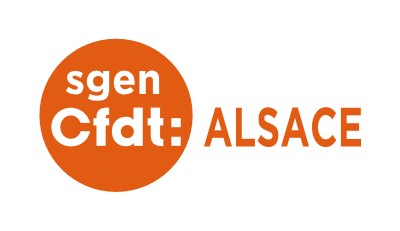 Préparation de la rentrée 2023/2024 dans le Haut-RhinVOUS RISQUEZ UNE FERMETURE ? VOUS ESPEREZ UNE OUVERTURE ?Les mesures d’ajustement de carte scolaire pour la rentrée 2023/2024 seront étudiées lors du CSASD (ex CTSD) du 11 septembre 2023.Nous vous invitons donc à nous faire parvenir cette fiche, accompagnée de tous les documents que vous jugerez utiles, pour nous permettre d’argumenter en votre faveur.N'hésitez pas à contacter vos représentants du Sgen-CFDT Alsace pour toute question ou toute demande d'intervention au 03 89 31 86 66 ou par mail à 68@sgen.cfdt.fr.Type d’école (cochez) :Effectifs :Pour les écoles en REP et REP+ : Nombre de classes de GS dédoublées : …………………	Effectifs moyens : …………………Nombre de classes de CP dédoublées : …………………	Effectifs moyens : …………………Nombre de classes de CE1 dédoublées : …………………	Effectifs moyens : …………………LOCAUX disponibles pour une ouverture éventuelle : OUI – NON – en cours d’aménagementS’il y a fermeture, le directeur/la directrice perdra-t-elle de la décharge : ……………………………Quel pourcentage des PS annoncés s’inscrit effectivement à l’école : ……………………Nombre de PS annoncés pour la rentrée 2024/2025 (nés en 2021) : ……………………Nombre d’enfants avec un dossier MDPH : ……………………Nombre d’AESH : …………………Construction de logements en cours : ……………………………………………………………………………………………Autres informations susceptibles de faire pencher la balance en votre faveur :NOM DE L'ECOLE :RNE :068……………………Commune : Circonscription :Mail :Téléphone :Nom du directeur/de la directrice : Nom du directeur/de la directrice : Nom du directeur/de la directrice : Nom du directeur/de la directrice : MaternelleÉlémentairePrimaireRPIREPREP+Site bilingueTPSPSMSGSCPCE1CE2CM1CM2ULISTOTALNb de classes (sans l’ULIS)2022/2023Monolingue2022/2023BilinguePrévisions 2023/2024Monolingue/////////////////Prévisions 2023/2024Bilingue/////////////////